Odborná maturitní témata z ANJ pro 3. část pracovních listů společné části MZ pro školní rok 2019/20The Czech RepublicPragueMy hometownHotel facilitiesRoom facilitiesReserving accommodationHealth and safety abroad At the airportOrganising an eventOnline shoppingWriting a CVWriting a business  e-mailBusiness letters 1Business letters 2Good manners in businessApplying for a jobMotivation at workOffice dutiesTelephoningBanking Market research      Starting businessPromotion   PresentationAt the trade fair    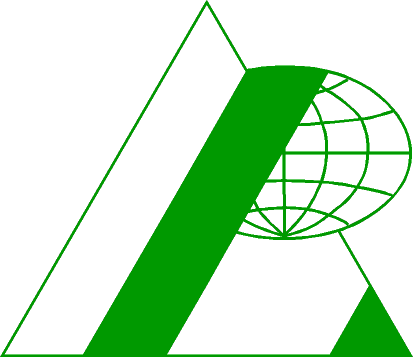    Střední  odborná  šKOLA  pODNIKATELSKÁ, s. r. o.,    Most, Topolová 584, PSČ 434 47                                                                                                 Ing. Lucie MachuldováV Mostě 23.9. 2019                                                                          ředitelka školy